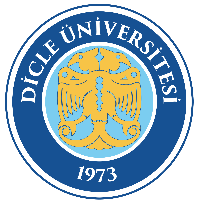                DİCLE ÜNİVERSİTESİ               Hukuk Müşavirliği               ÖDENEK TAKİBİ               İş Akış Şeması Döküman Kodu  : HKM-İA-95               DİCLE ÜNİVERSİTESİ               Hukuk Müşavirliği               ÖDENEK TAKİBİ               İş Akış Şeması Yürürlük Tarihi  :16.11.2022               DİCLE ÜNİVERSİTESİ               Hukuk Müşavirliği               ÖDENEK TAKİBİ               İş Akış Şeması Revizyon Tarihi /No   :00